Графический редактор «Paint»


Разгадай кроссворд и в выделенных клетках получится ключевое слово: Paint – это графический...
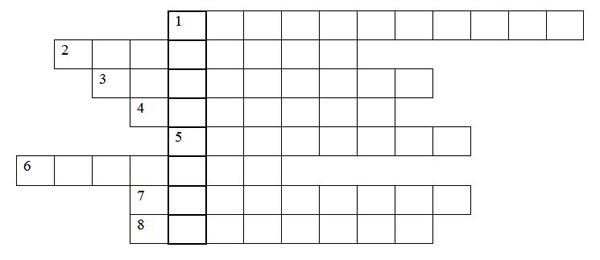 Инструмент для разбрызгивания краскиКоманда, позволяющая откатить выполненную операцию или действие назадИнструмент для обозначения границ фрагментаИнструмент мгновенного закрашивания замкнутой поверхностиИм можно рисовать все что угодноПанель выбора цветаЧтобы записать файл на диск, необходимо выбрать эту командуЧасть чего-либо